台北市私立再興中學參加103年全國各級學校民俗體育競賽照片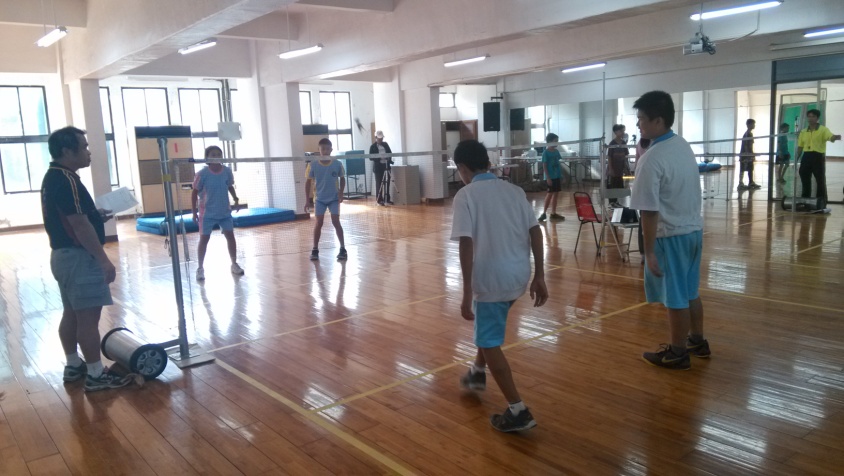 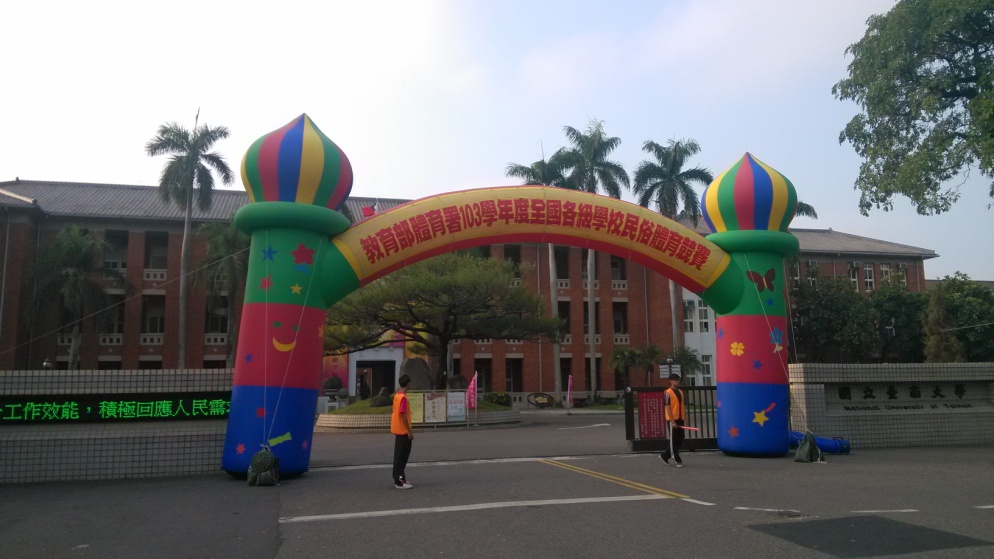 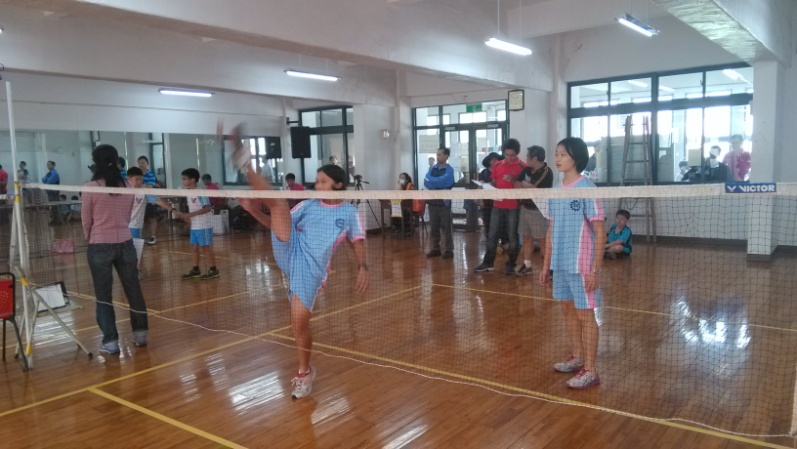 說明：說明：說明：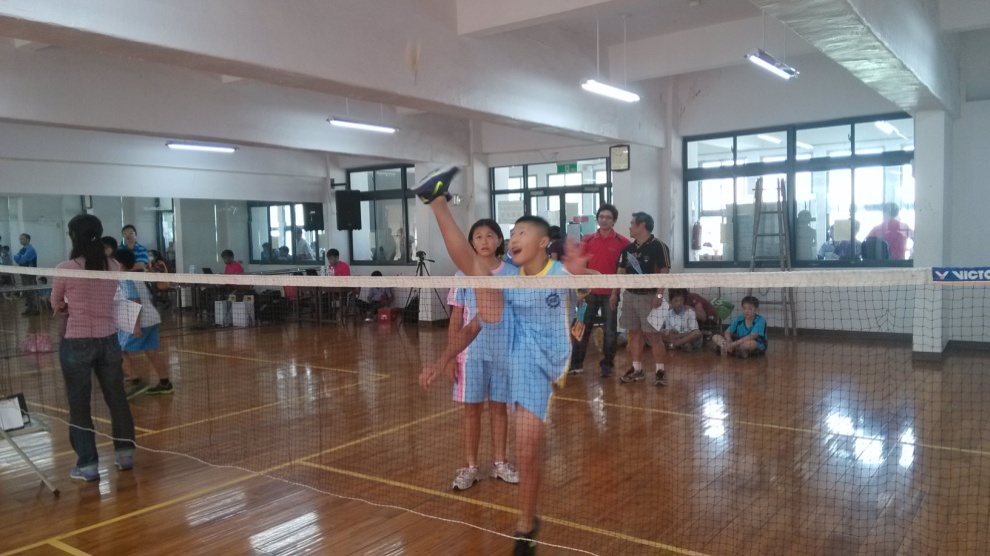 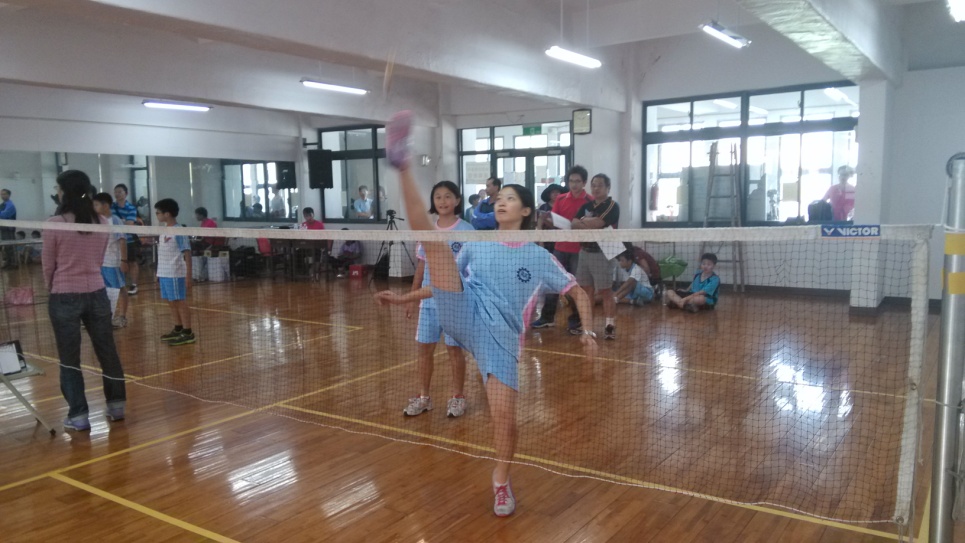 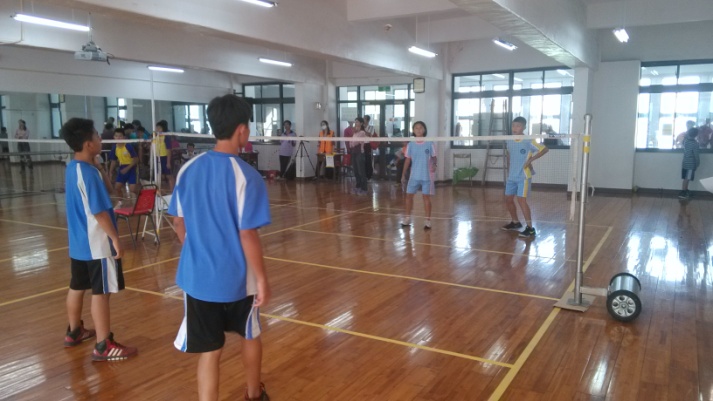 說明：說明：說明：